DENTROSALERNOSalerno: Ordine degl’ Ingegneri, tavola rotonda ruolo dei tecnici nei processi giudiziari16 ottobre 2014 – 06:15Nessun commentoPrenderà il via sabato 18 ottobre, alle 16, nella sala conferenze “De Angelis” della sede dell’Ordine degli Ingegneri della provincia di Salerno, in corso Vittorio Emanuele, traversa Salvatore Marano, 15, l’attesissimo IV corso di specializzazione “L’attività di ausiliario tecnico del giudice nei processi civile e penale”. Il corso, che andrà avanti fino al 14 novembre ogni lunedì, mercoledì e venerdì per una durata complessiva di 40 ore e 10 lezioni, sarà presentato dal Presidente dell’Ordine Michele Brigante e dal VicePresidente Antonio Masturzo, responsabile del corso. Subito dopo i saluti, si aprirà la Tavola Rotonda sul tema, cui prenderanno parte Matteo Casale Presidente della Corte d’Appello di Salerno, Ettore Ferrara Presidente del Tribunale di Salerno, Americo MonteraPresidente dell’Ordine degli Avvocati, Armando Zambrano Presidente del Consiglio Nazionale degli Ingegneri. Modererà Paolo Tabacco Presidente della Commissione Ingegneria Forense dell’Ordine degli Ingegneri.“I consulenti – scrivono gli organizzatori – nonostante il loro elevato spessore tecnico, molte volte trovano difficoltà nella gestione delle complesse dinamiche proprie del giudizio, e a loro volta i magistrati trovano, talora, difficoltà nella trasposizione giuridica delle risultanze tecniche dei consulenti: in questa luce va vista la sinergia e la collaborazione tra le due figure professionali”.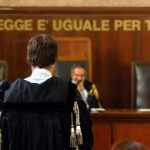 